Protokoll der Mitgliederversammlung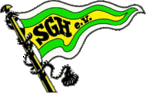 vom 25. Februar 2017Die Tagesordnung wurde verlesen und bestätigt.Das Protokoll der Mitgliederversammlung vom 12. November 2016wurde verlesen und bestätigt.Neuaufnahmen und KündigungenEberhard Nitsch informiert, dass es zum Jahresende vier Kündigungen und keine Neuaufnahmen gab. Es kündigten aus gesundheitlichen Gründen die Sportfreunde Gabriela Braunstein, Familie Blasius und Peter Kowarsch. In 2017 konnte im Bereich Familienaufnahmen ein Zuwachs von drei Familienmitgliedern erzielt werden. Die Lebenpartnerin von Frank Kosse (Antje Thiele) sowie die Kinder Max Damm und Ealine Pieler konnten als Familienmitglied gewonnen werden. Somit ist die Absicherung im Versicherungsfall gewährleistet und die Nutzung des Vereinsgeländes gerechtfertigt. Der Verein ist außerdem gerade in der heutigen Zeit auf jeden Cent angewiesen, um eine Weiterentwicklung und das Fortbestehen des Vereins zu gewährleisten. TodesfallDas beliebte und langjährige Vereinsmitglied Helga Kunze ist plötzlich und völlig unerwartet aus dem Leben geschieden. Als Mutter von zwei Kindern und Ehefrau des ehemaligen Vereinsvorsitzenden Peter Kunze, ist sie in der Nacht vom 22.02. zum 23.02.2017 im Alter von 78 Jahren verstorben. Aus aktuellem Anlass bat der Vereinsvorsitzende Eberhard Nitsch die Vereinsmitglieder um eine Schweigeminute und sprach der Familie im Nahmen aller Vereinsmitglieder seine Beileidsbekundung aus. Finanzabschluss 2016 Der Jahresabschluss wurde ausgelegt und von Sportsfreundin Daniela Braunstein erläutert. So wurden in 2016 zweckgebundene Beiträge für die neuanschaffung der Heizung erhoben, 8363,44 EUR für Betriebskosten, 454,00 EUR für Sport und Jugendarbeit sowie 4706,18 EUR für Instandhaltungsmaßnahmen ausgegeben. Offene Fragen zum Finanzjahr 2016 wurden beantwortet und ein erster Stand zur Entwicklung der vereinseinnahmen durch Mitgliederbeiträge abgegeben.Jahresbericht VorstandDer Vereinsvorsitzende Eberhard Nitsch verliest den Jahresbericht, gibt nähere Erläuterungen zur Planerfüllung der Mitglieder bei der Erbringung von Arbeitsstunden und lobt die generelle Einsatzbereitschaft der Vereinsmitglieder. Weiter wird ein kurzer Rückblick bezüglich der Aktivitäten des Vereins in 2016 gegeben.Bericht der Kassenprüfung, Entlastung Vorstand Der Bericht der Kassenprüfer wurde verlesen und die Grundsätze, die Kassenlage sowie die konkrete Mittelversorgung näher erläutert.Angesichts der sinkenden Einnahmen empfahlen die Kassenprüfer für das Jahr 2017 eine sanfte Phase der finanziellen Konsolidierung, die auf größere Investitionen einstweilen verzichtet. Über die Entlastung wurde von der Mitgliederversammlung mit folgendem Ergebnis abgestimmt:Anwesende Mitglieder:	33DavonJa-Stimmen:	32xNein-Stimmen:	  0xEnthaltung:	  1xArbeiten im Verein, BrückenbauDer Vereinsvorsitzende berichtet, dass in den letzten Jahren große Anstrengungen unternommen wurden, um viele Arbeiten zu realisieren. Dieses hat die Finanzen, die zur Verfügung standen und geplant waren, voll beansprucht. Hinzu kamen ungeplante Ausgaben und die Erhöhung der allgemeinen Kosten. Aktuell kommen noch die Brückenbauarbeiten auf uns zu, die den Verein in mancher Hinsicht vor Aufgaben und Probleme stellen, die noch nicht vollständig absehbar sind. Aus diesem Grund hat der Vorstand den Finanzplan 2017 so aufgestellt, dass keine Sonderausgaben für Bauprojekte geplant wurden und ein Fortschreiben dieser Planung auch im nächsten Jahr erfolgen wird, so das die letzte Rate für die Steganlage in 2018 sichergestellt werden kann. Im Anschluss ist davon auszugehen, dass der finanzielle Spielraum etwas größer sein wird. Ein weiterer negativer Einfluss sind die zurückgegangenen Einnahmen durch Mitgliedsbeiträge und Standgebühren, der sich langfristig nicht verändern wird. Aus diesen Gründen werden hauptsächlich werterhaltene Maßnahmen durchführt, die die finanziellen Mittel nur begrenzt beanspruchen. In 2017 werden wir die Beleuchtung des Geländes realisieren, da die Kosten hierfür überschaubar und schon im Finanzplan 2017 gesichert sind. Ein Großteil der Anschaffungen konnten 2016 getätigt werden, so dass die Hauptaufgaben in der Installation vor Ort zu finden sind. Die Ausleuchtung des Geländes ist vor allem in den nächsten Jahren während der Brückenbauarbeiten von größter Wichtigkeit. Aktuell soll der Brückenabriss nun im August dieses Jahres erfolgen. Die Gesamtdauer wird sich bis Ende 2021 erstrecken. Der Zaun zur Sicherung des Geländes ist da und soll im Frühjahr 2017 aufgestellt werden. Die Anschaffungskosten wurden von der Senatsverwaltung übernommen. Weiter berichtet der Vereinsvorsitzende, kann es passieren, dass wir unsere Terrasse komplett abräumen müssen, wenn diese den Baumaßnahmen zum Opfer fällt. Wir werden alle Utensilien in den noch leeren Raum im Vereinshaus stellen und dort einlagern.Finanzplanung 2017Die Finanzplanung wird von der Kassenwartin Daniela Braunstein erörtert. Die Finanzpläne liegen für die Vereinsmitglieder aus. Alle Mitglieder haben die Möglichkeit Fragen zum Finanzplan zu stellen. Nach näherer Erläuterung wird der Finanzplan 2017durch die Vereinsmitglieder einstimmig bestätigt.Sportplan und VeranstaltungenDer Sportplan liegt in seiner endgültigen Fassung aus, wobei sich Änderungen bei den Terminen des MVB oder anderen Vereinen ergeben können. So wird aktuell ein zusätzlicher Bowlingtermin am 07.04.2017 stattfinden.Der Vereinsvorsitzende erklärt: wir haben unser Card-Rennen am 18.02.17 erstmalig durchgeführt. Es waren 12 Mitglieder und 2 Gäste am Start. Es wurde von allen überaus positiv bewertet und soll im nächsten Jahr wieder stattfinden, dann hoffentlich ohne Blessuren. Wir hoffen, dass wir auch bei unserer geplanten Halloweenfeier am 28.10.2017 eine ordentliche Beteiligung verzeichnen können und viele Mitglieder zusammen eine schöne ausgelassene Feier haben. Auch hier freuen wir uns über Gäste. Zu den weiteren geplanten Veranstaltungen macht Sportsfreundin Christine Wolff einige Ausführungen. So ist am 08.04. 2017 eine Radtour geplant, bei der im Anschluss Sportsfreundin Heidi zum anschließenden Suppe-Essen einlädt. Auch der Gemeinschaftsausflug nach Eberwalde/ Besichtigung des Schiffshebewerks wird näher erläutert und um letztmalige Einschreibung gebeten.Verschiedenes Es erfolgt die Ausgabe der Beitragsrechnung nach der Versammlung.Neuer Sportplan liegt aus und ist auch im Internet zu finden. Der Reinigungsplan liegt aus. Die Mitglieder werden gebeten sich einzutragen. Die Arbeitsstunden sind bitte ehrlich und zeitnah einzutragen. Dabei ist darauf zu achten, dass jede Arbeitsleistung pro Tag eingetragen werden müssen und keine Zusammenfassungen von Arbeitsstunden pauschaliert werden. Vergesst auch nicht die Stunden einzutragen, sie fehlen euch am Jahresende!Gastlieger werden auch in diesem Jahr, wenn die Möglichkeit besteht, aufgenommen, da dies einige Euro in die Kasse spült. Deshalb bittet der Vereinsvorsitzende noch einmal alle Bootsbesitzer ihre Abwesenheit im Anwesenheitsbuch zu vermerken. Auch die Wochenendausflüge mit Übernachtung sollten eingetragen werden, da der Stand dann auch für eine Nacht vergeben werden kann. Jeder sollte weiterhin nach den gegebenen Möglichkeiten Gastlieger annehmen. Die Abrechnung und Ausgabe der Schlüssel erfolgt durch Michael Jonack oder Hardy Noock, in Ausnahmefällen durch den Vorstand oder anderen vom Vorstand beauftragten Mitgliedern. Der Strompreis wird pauschal erhoben und auf 2,00 € für alle Gastlieger, die Strom möchten, festgelegt. Eine Ausnahme hierbei sind Elektroboote. Hier werden pauschal 5,00 € abgerechnet.Das Abslippen wird wie geplant durchgeführt. Denkt bitte daran, dass alle, die noch länger bauen wollen oder müssen, unseren Hafenwart informieren.An jedem Boot sind die Markierungen für den Slipwagen anzubringen. Beim Abslippen besteht die beste Möglichkeit noch einmal Maß zu nehmen. Denkt auch an die Böcke, die euer Eigentum sein sollten und namentlich zu kennzeichnen sind, damit ihr sie im Herbst wiederfindet.Eine Kopie der Beitragsrechnung für die Bootshaftpflicht ist wie in jedem Jahr dem Hafenwart persönlich zu übergeben oder in den Briefkasten am Tor zu stecken, da wir keinen Briefkasten mehr auf der Terrasse haben. 11.Beendigung der MitgliederversammlungDer Vereinsvorsitzende Eberhard Nitsch bebendet gegen 12:00Uhr die Mitgliederversammlung und bittet die Mitglieder ihre Beitragsrechnung bei Sportsfreundin Daniela Braunstein entgegenzunehmen. Berlin, den 02.03.3017E. Nitsch							J. KunzeVorsitzender							Schriftführer